leden ze španělské Benalmádeny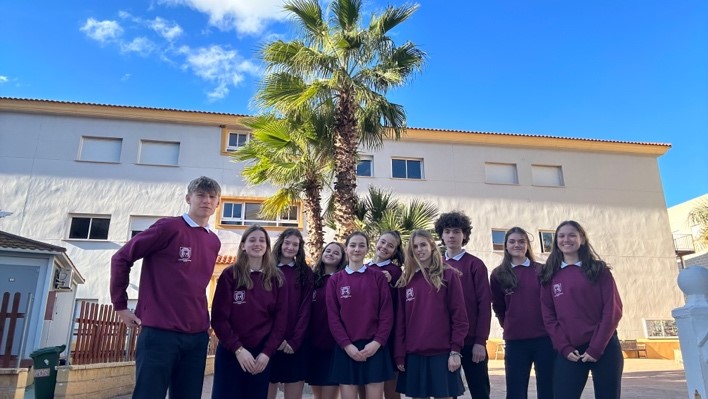 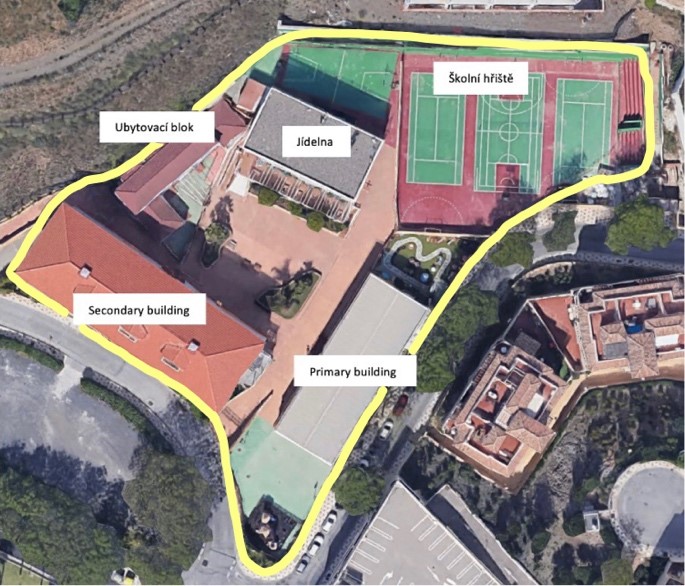 Fotky za měsíc leden ze španělské Benalmádeny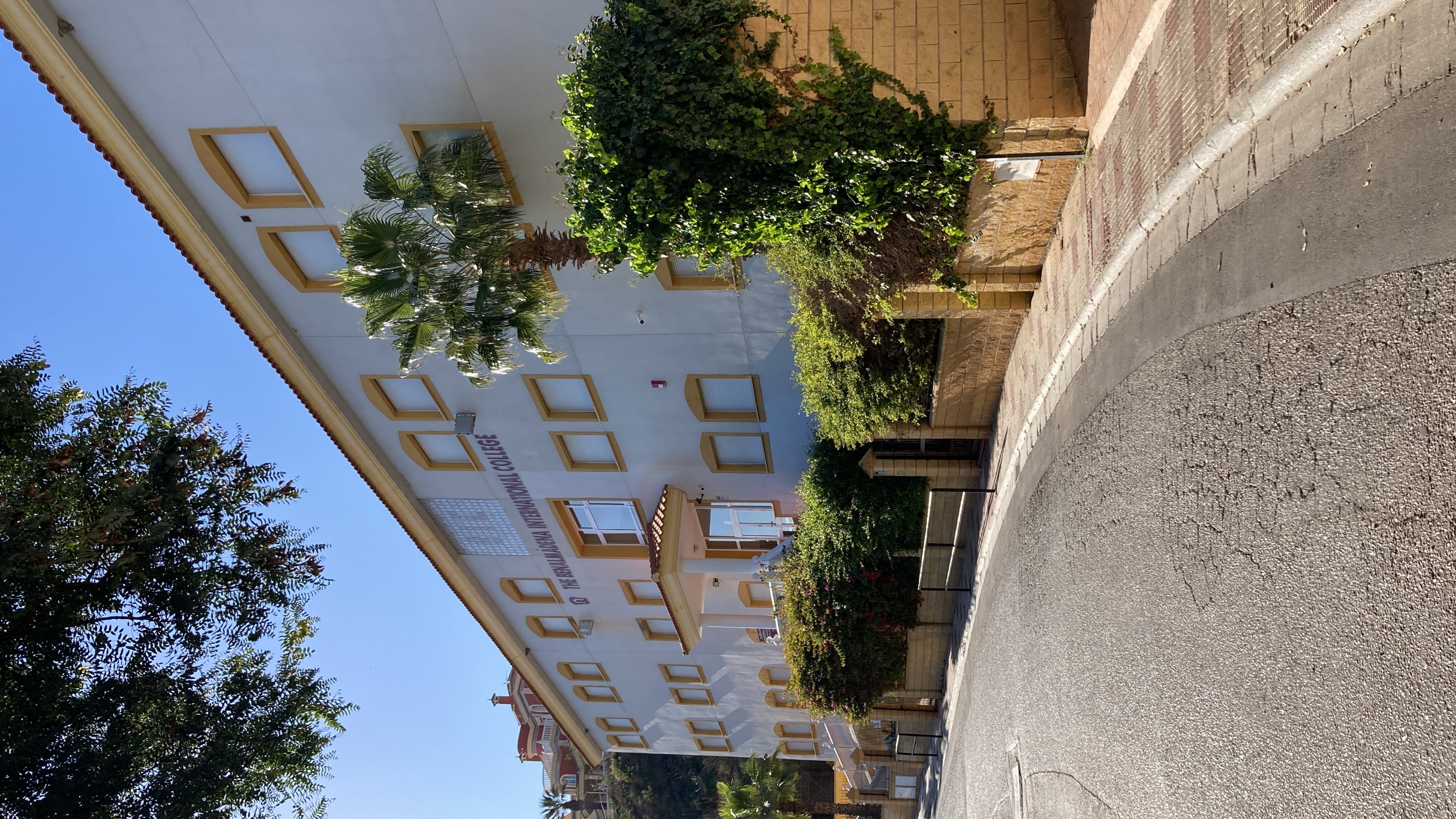 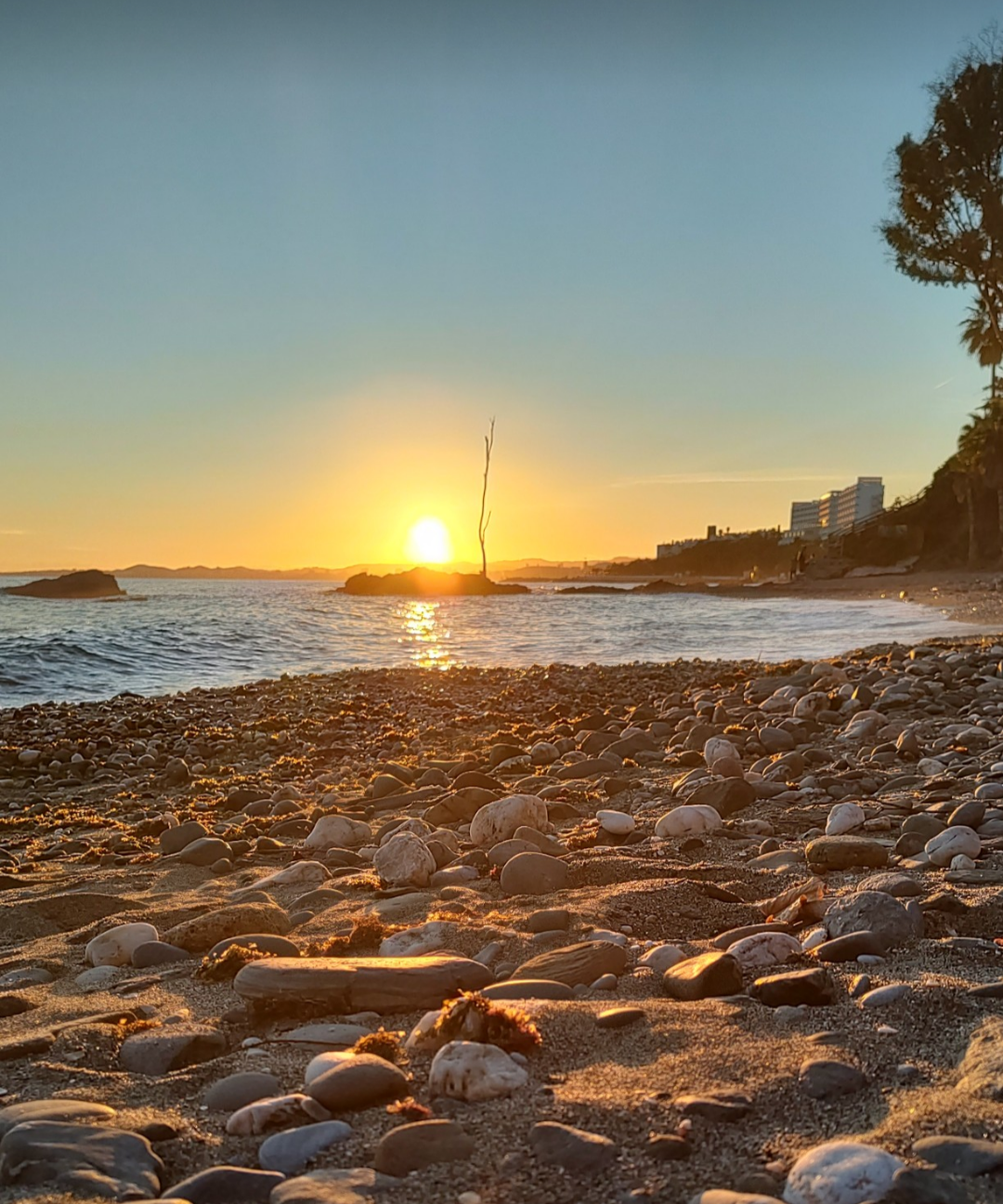 